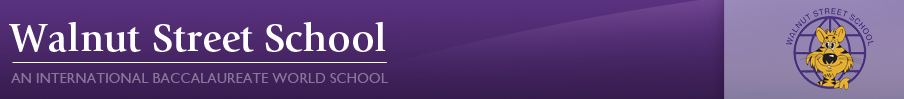 2014-2015 - Supply ListAll other school supplies will be provided by Walnut Street School and will be community goods.  Items brought to school that are not on this list will be sent home.Please join us for our Back-to-School Open House on Tuesday, August 19th between 5:00-6:00 PM to bring your supplies and find out classroom and teacher assignments! Thank you for your support and help making Walnut Street School such a wonderful place!-Mr. BurnettPreschoolCopy paper- 1 reamGallon size Ziploc bagsFitted crib sheet100% white cotton t-shirt (1-2 sizes bigger than currently wearing for tie dying)3 large boxes of KleenexKindergartenCopy paper- 1 ream100% white cotton t-shirt (1-2 sizes bigger than currently wearing for tie dying)1 large container CLOROX disinfecting wipes3 large boxes of KleenexFirstCopy paper- 1 reamRoll of Scotch tapeSandwich size Ziploc Bags100% white cotton t-shirt (1-2 sizes bigger than currently wearing for tie dying)1 large bottle of Germ X Hand Sanitizer3 large boxes of KleenexSecondCopy paper-1 reamRoll of Scotch tape100% white cotton t-shirt (1-2 sizes bigger than currently wearing for tie dying)1 large container CLOROX disinfecting wipes1 large bottle of Germ X Hand Sanitizer3 large boxes of KleenexThirdCopy paper- 1 reamSpiral notebook of choicePocket folder of choiceFlash driveBig pink eraser100% white cotton t-shirt (1-2 sizes bigger than currently wearing for tie dying)1 large bottle of Germ X Hand Sanitizer3 large boxes of KleenexFourth Copy paper- 1 reamPocket folder of choice3 ring binder- 1 inchFlash driveRulerDry erase board eraser100% white cotton t-shirt (1-2 sizes bigger than currently wearing for tie dying)1 large bottle of Germ X Hand Sanitizer3 large boxes of KleenexFifth Copy paper- 1 reamHeadphone or ear budsFlash drivePencil top erasers or a big pink eraserWIDE RULED loose-leaf notebook paper  (2 pkgs)Personal pencil sharpener100% white cotton t-shirt (1-2 sizes bigger than currently wearing for tie dying)1 large container CLOROX disinfecting wipes